Bellmore Merrick United Secondary TeachersInvites You to Our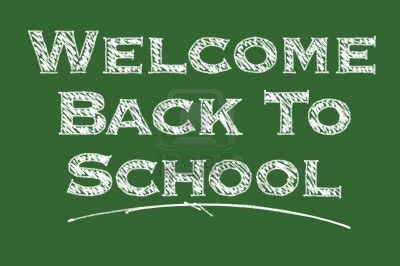 PartyFriday, September 23, 20162:30 pm – 5:30 pmThe Grillfire33 Sunrise HighwayMerrick, NY 11566Free Appetizers: Turkey Wraps, Boneless Buffalo Chicken, Vegetable Pot Stickers, Cheese & CrackersFree Unlimited SodaOne Free Drink:House Beer, Select Domestic Beer, House Wine, or Svedka Martini  Mark Steinberg, President